United Memorial Funeral Home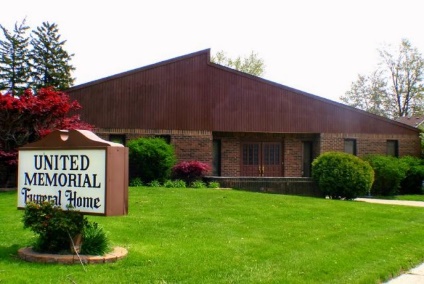 75 Dickinson St.Mt. Clemens, MI. 48043(586)463-8800     fax (586)463-8845  Email:admin@unitedmemorialfh.com
www.unitedmemorialfh.com       	  Cynthia Howell, Funeral Director	Funeral arrangements for: Ida BanksVisitation: Thursday, July 8, 2021 2:00 – 6:00 p.m.			United Memorial Funeral Home			75 Dickinson St.			Mt. Clemens, MI. 48043 Family Hour: Friday, July 9, 2021 12:00 Noon			Vinson Chapel AME			22435 Quinn Rd. 			Clinton Township, MI. 48035Funeral: Friday, July 9, 2021 1:00 p.m.			Vinson Chapel AME			22435 Quinn Rd. 			Clinton Township, MI. 48035